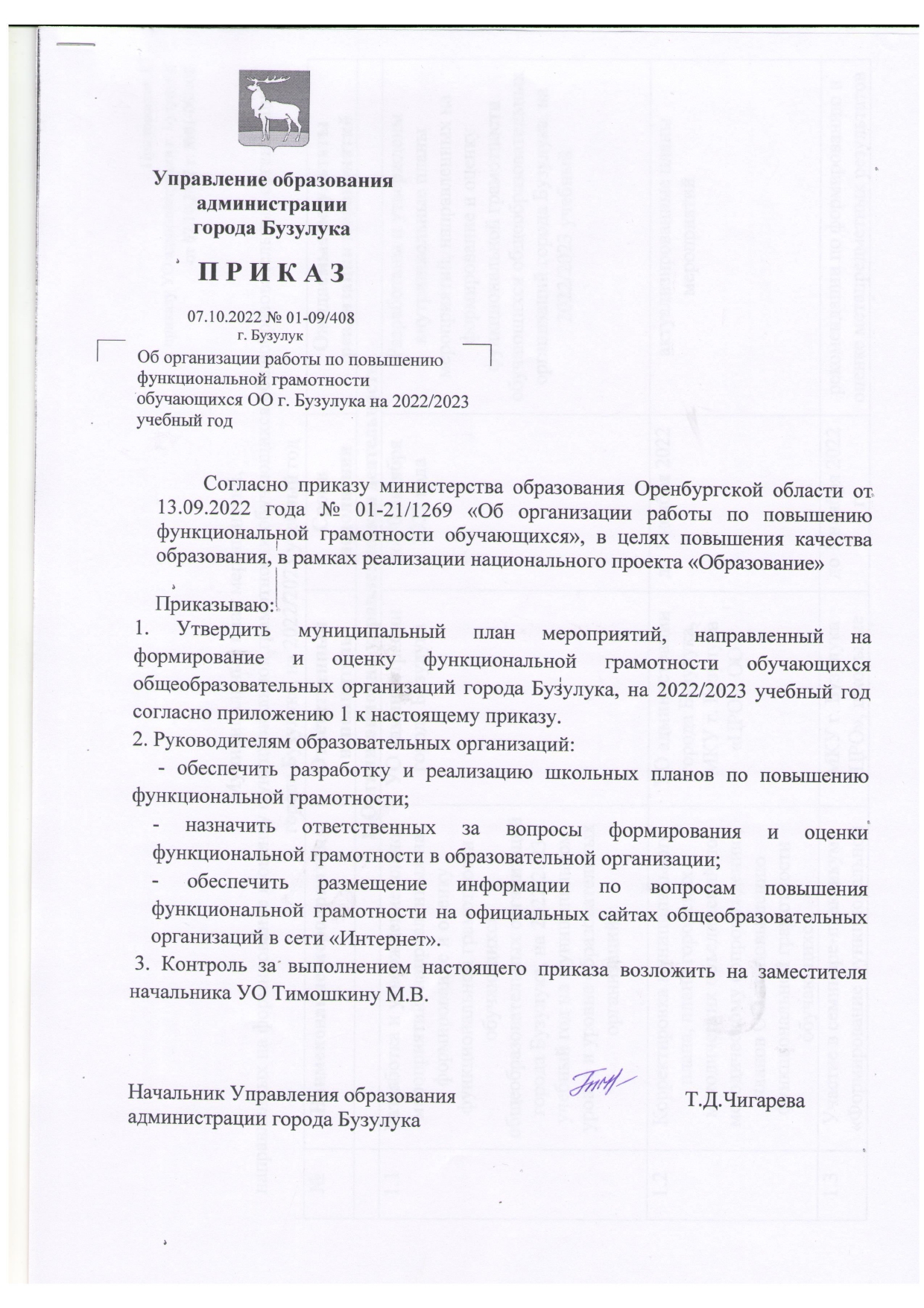 Приложение 1к приказу УО администрации г. Бузулукаот 07.10.2022 г. №01-09/408Муниципальный план мероприятий,направленных на формирование и оценку функциональной грамотности обучающихся общеобразовательных организаций города Бузулука, на 2022/2023 учебный год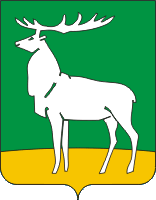 №Наименование мероприятияОтветственный исполнительСроки исполненияОжидаемые результаты реализации мероприятийОрганизационно-управленческая деятельностьОрганизационно-управленческая деятельностьОрганизационно-управленческая деятельностьОрганизационно-управленческая деятельность1.1Разработка и утверждение планов мероприятий, направленных на формирование и оценку функциональной грамотности обучающихся общеобразовательных организаций города Бузулука, на 2022/2023 учебный год на муниципальном уровне и уровне образовательных организацийУО администрации города Бузулукадо 10 октября 2021 годаРазработаны и утверждены внутришкольные планы мероприятий, направленных на формирование и оценку функциональной грамотности обучающихся общеобразовательных организаций города Бузулука, на 2022/2023 учебный1.Корректировка муниципального плана, плана городских методических объединений по методическому сопровождению, планов ОО по повышению функциональной грамотности обучающихся УО администрации города Бузулука, МКУ г. Бузулука «ЦРО», ООдо 1 ноября 2022актуализированные планы мероприятий1.Участие в семинаре-практикуме «Формирование функциональной грамотности обучающихся в рамках достижения метапредметных результатов»МКУ г. Бузулука «ЦРО», школьные координаторыдо 1 ноября 2022 грекомендации по формированию и оценке метапредметных результатов1.Обеспечение системы поддержки педагогических работников по формированию функциональной грамотностиМКУ г. Бузулука «ЦРО», ООоктябрь 2022 – май 2023 годаорганизационно- методические материалы муниципальных консультаций по использованию банков заданий для оценки функциональной грамотности обучающихся; мониторинг участия педагогов в формировании функциональной грамотности на платформе «Российская электронная школа»1.Проведение мероприятий, направленных на формирование и оценку функциональной грамотности на муниципальном уровне и на уровне образовательных организацийМКУ г. Бузулука «ЦРО», ООдекабрь 2021-май 2023 годамониторинг исполнения утвержденных планов мероприятий, направленных на формирование и оценку функциональной грамотности обучающихся ОО на 2022-2023 учебный год1.Мониторинг исполнения муниципального плана по формированию и оценке функциональной грамотности обучающихсяУО администрации города Бузулука, МКУ г. Бузулука «ЦРО», ООапрель-май 2023 годааналитический отчетУчастие в общероссийской оценке по модели PISAУчастие в общероссийской оценке по модели PISAУчастие в общероссийской оценке по модели PISAУчастие в общероссийской оценке по модели PISA2.1Организационное сопровождение общеобразовательных организаций, участвующих в общероссийской оценке по модели PISAООШ № 9, СОШ 10, СОШ 12, МКУ г. Бузулука «ЦРО»по графику Минпросвещения РФаналитический отчет2.2Участие ОО города Бузулука (ООШ № 9, СОШ № 10, СОШ № 12) в общероссийской оценке по модели PISA МКУ г. Бузулука «ЦРО»по графику обучающихся приняли  участие в общероссийской оценке по модели PISA2.3Анализ результатов ОО города Бузулука (ООШ № 9, СОШ № 10, СОШ № 12) в общероссийской оценке по модели PISAООШ № 9, СОШ 10, СОШ 12, МКУ г. Бузулука «ЦРО»декабрь 2022 годааналитические материалы о результативности участия обучающихся ООШ № 9, СОШ № 10, СОШ № 12Работа с педагогами и образовательными организациямиРабота с педагогами и образовательными организациямиРабота с педагогами и образовательными организациямиРабота с педагогами и образовательными организациями3.1. Повышение квалификации педагогов по вопросам формирования и оценки функциональной грамотности обучающихся3.1. Повышение квалификации педагогов по вопросам формирования и оценки функциональной грамотности обучающихся3.1. Повышение квалификации педагогов по вопросам формирования и оценки функциональной грамотности обучающихся3.1. Повышение квалификации педагогов по вопросам формирования и оценки функциональной грамотности обучающихся3.1.1Сопровождение практико-ориентированных курсовповышение квалификации педагогов по вопросам формирования и оценки функциональной грамотности обучающихсяМКУ г. Бузулука «ЦРО»октябрь 2022-май 2023Информационная справка по результатам повышения квалификации3.1.2Участие в диагностике профессиональных дефицитов работников по вопросам формирования и оценки функциональной грамотности обучающихсяУО, МКУ г. Бузулука «ЦРО», ООянварь-февраль 2023 годааналитический отчет по результатам диагностики3.1.траекторий профессионального роста учителей по вопросам формирования и оценки функциональной грамотности обучающихсяУО, МКУ г. Бузулука «ЦРО», ООоктябрь 2022-май 2023индивидуальные образовательные маршруты для педагогов по совершенствованию компетентности в вопросах формирования и оценки функциональной грамотности обучающихся3.2. Совершенствование и организация методической поддержки педагогов и образовательных организаций по вопросам формирования и оценки функциональной грамотности обучающихся3.2. Совершенствование и организация методической поддержки педагогов и образовательных организаций по вопросам формирования и оценки функциональной грамотности обучающихся3.2. Совершенствование и организация методической поддержки педагогов и образовательных организаций по вопросам формирования и оценки функциональной грамотности обучающихся3.2. Совершенствование и организация методической поддержки педагогов и образовательных организаций по вопросам формирования и оценки функциональной грамотности обучающихся3.2.1Участие в обучающем семинаре по вопросам организации работы по повышению функциональной грамотности обучающихсяМКУ г. Бузулука «ЦРО»октябрь 2022сформирован единый алгоритм организационно-методического сопровождения формирования и оценки функциональной грамотности обучающихся3.2.2Участие в семинарах-практикумах по актуальным вопросам формирования и оценки функциональной грамотности обучающихсяМКУ г. Бузулука «ЦРО»1-я неделя месяцазапись семинара3.2.3Консультирование педагогов по вопросам формирования и оценки функциональной грамотности обучающихсяУО, МКУ «ЦРО»3-я неделя месяцазапись семинара3.2.4Участие во II открытом региональном фестивале педагогических идей и инноваций «Оренфест»МКУ «ЦРО», ООоктябрь-декабрь 2022отчет, методические разработки участников фестиваля3.2.5Тематические заседания городских методических объединений учителей по вопросам формирования и оценки функциональной грамотности обучающихсяМКУ «ЦРО», ГМОянварь, март 2023протоколы заседаний, методические рекомендации3.2.Посещение и анализ учебных занятий в целях оценки подходов к проектированию метапредметного содержания и формированию функциональной грамотности обучающихсяМКУ «ЦРО»декабрь 2022аналитическая справка3.1Включение по оценке функциональной грамотности УО, МКУ «ЦРО», ООпо графикуАналитические материалы3.2УО, МКУ «ЦРО», ОО3.3